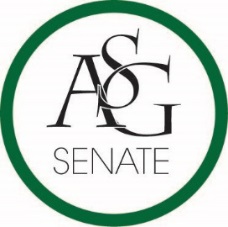 Senate AgendaJanuary 29th, 2019Graduate Education Auditorium, 6:00 PMCall to OrderRoll CallApproval of the MinutesSpecial OrdersReports (5 minutes each)Special ReportsAdvisor, PJ Martinez Graduate Assistants, Joshua Saraping and Sage McCoyPresident, J.P. GairhanVice-President, Abigail WalkerTreasurer, Isamar GarciaSecretary, Luke HumphreyChief Justice, Julianna TidwellGSC President, Arley WardCabinet ReportsChief of Staff, Carus NewmanFLF Coordinator, Will ClarkChair of the Senate, Colman Betler Appointments, Nominations, and ElectionsSergeant of Arms ElectionPublic Comment (3 at 2 minutes each)Old Business New BusinessLegislative Workshop AnnouncementsAdjournment